Board Meeting Minutes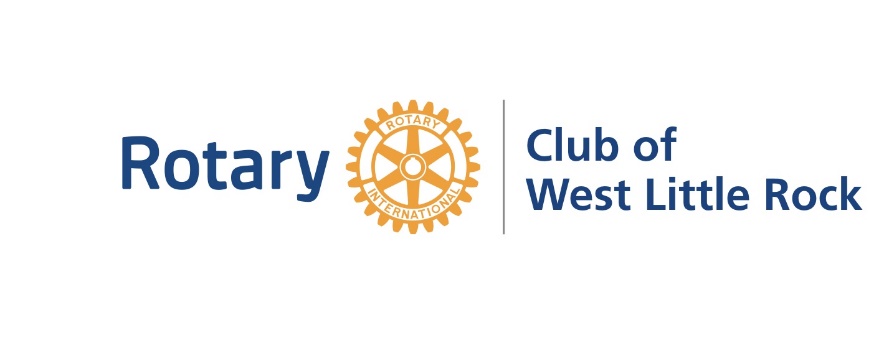 April 20, 2022Members in Attendance: Gina Newman, Roy Smith, Bob Joiner, Bill Temple, Doug Shackleford, Inez ReederStaff: Nancy LeonhardtGina Newman called the meeting to order at 11:22 am. Minutes from the March 16, 2022 were presented. A motion to approve the March 16 minutes was made by Roy Smith, Inez Reeder seconded, all members approved.The March treasurers report was not completed. Bob Joiner presented on the finances. The March report will be submitted with the April report in May. Old/New Business:The board approved the expenditure of funds for the Terry Elementary Talent Show in May.The next service project will be at the Arkansas Foodbank, May 21st, 8:45am-12:00pm.The Red Apple Ball date has not been confirmed and will be held in the cafeteria at Terry Elementary.Final accounting for the Egg My Yard fundraiser has not been completed.No status report on the Rotaract Club.The MEMS Banquet will be held in June. Working on a date with the NLR Club.Roy reported that the Board is in need of a Public Image Chair, Sergeant at Arms, and a Club Administration ChairThe meeting was adjourned at 11:33am.